Publicado en Bizkaia el 13/09/2021 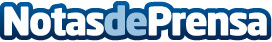 LACROIX refuerza su presencia en España con el desarrollo de infraestructuras inteligentes y sosteniblesSus soluciones tecnológicas conectadas contribuyen a la transición energética y la digitalización, en línea con los objetivos del Plan de Recuperación, Transformación y Resiliencia. Regulación eficiente del alumbrado público, digitalización de las redes de agua y energía, movilidad conectada V2X, etc. son algunas de las soluciones desplegadas en las ciudades e infraestructuras de todo el mundo, atendiendo a los retos de digitalización y sostenibilidad del futuroDatos de contacto:Lacroix944331652Nota de prensa publicada en: https://www.notasdeprensa.es/lacroix-refuerza-su-presencia-en-espana-con-el Categorias: Nacional Finanzas E-Commerce Sector Energético Digital Actualidad Empresarial http://www.notasdeprensa.es